О внесении изменений в постановление администрациимуниципального образования Щербиновский районот 26 октября 2017 года № 660 «Об утверждении муниципальнойпрограммы муниципального образования Щербиновский район«Развитие субъектов малого и среднего предпринимательства                           в муниципальном образовании Щербиновский район»В целях уточнения объемов бюджетных ассигнований муниципальной программы муниципального образования Щербиновский район «Развитие субъектов малого и среднего предпринимательства в муниципальном образовании Щербиновский район» и рационального использования средств бюджета муниципального образования Щербиновский район          п о с т а н о в л я ю:1. Утвердить изменения, вносимые в постановление администрации муниципального образования Щербиновский район от 26 октября 2017 года № 660 «Об утверждении муниципальной  программы муниципального образования Щербиновский район «Развитие субъектов малого и  среднего предпринимательства в муниципальном образовании Щербиновский район» (прилагаются).2. Отделу по взаимодействию с органами местного самоуправления администрации муниципального образования Щербиновский район  (Терещенко) разместить настоящее постановление на официальном сайте администрации муниципального образования Щербиновский район.3. Отделу муниципальной службы, кадровой политики и делопроизводства администрации муниципального образования Щербиновский район (Гусева) опубликовать настоящее постановление в периодическом печатном издании «Информационный бюллетень органов местного самоуправления муниципального образования Щербиновский район».4. Постановление вступает в силу на следующий день после его официального опубликования.Исполняющий полномочия главымуниципального образованияЩербиновский район                                                                                            А.А. СапельниковИЗМЕНЕНИЯ,вносимые в постановление администрациимуниципального образования Щербиновский районот 26 октября 2017 года № 660 «Об утверждении муниципальнойпрограммы муниципального образования Щербиновский район«Развитие субъектов малого и среднего предпринимательства  в муниципальном образовании Щербиновский район»1. В приложении к постановлению:1) в паспорте муниципальной программы муниципального образования Щербиновский район «Развитие субъектов малого и среднего предпринимательства муниципального образования Щербиновский район» (далее – муниципальная программа) позицию «Объемы бюджетных ассигнований муниципальной программы» изложить в следующей редакции:2) в разделе 4 «Обоснование ресурсного обеспечения муниципальной программы»:в абзаце первом слова «17 106 621 (семнадцать миллионов сто шесть тысяча шестьсот двадцать один) рубль 03 копейки» заменить словами  «17 959 328 (семнадцать миллионов девятьсот пятьдесят девять тысяч триста двадцать восемь) рублей 77 копеек»;таблицу изложить в следующей редакции:«».2. Приложение № 2  к муниципальной программе «Развитие субъектов малого и среднего предпринимательства в муниципальном образовании  Щербиновский район» изложить в следующей редакции:ПЕРЕЧЕНЬ ОСНОВНЫХ МЕРОПРИЯТИЙ МУНИЦИПАЛЬНОЙ ПРОГРАММЫмуниципального образования Щербиновский район «Развитие субъектов малого и среднего предпринимательства в муниципальном образовании Щербиновский район» ».Начальник отдела экономики администрации муниципального образования Щербиновский район                                                                                                                                                                            А.Ю. Жучкова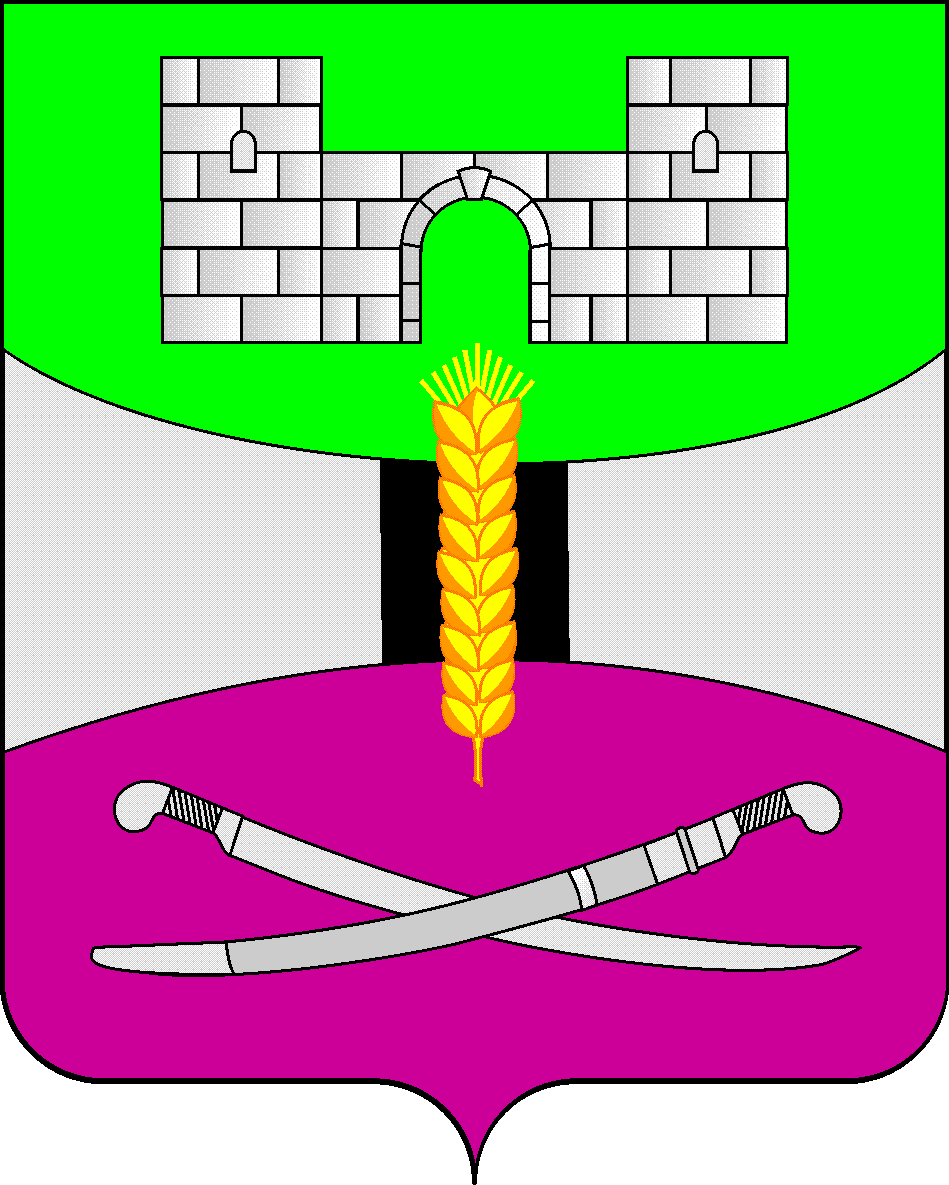 АДМИНИСТРАЦИЯ МУНИЦИПАЛЬНОГО ОБРАЗОВАНИЯЩЕРБИНОВСКИЙ РАЙОНПОСТАНОВЛЕНИЕАДМИНИСТРАЦИЯ МУНИЦИПАЛЬНОГО ОБРАЗОВАНИЯЩЕРБИНОВСКИЙ РАЙОНПОСТАНОВЛЕНИЕАДМИНИСТРАЦИЯ МУНИЦИПАЛЬНОГО ОБРАЗОВАНИЯЩЕРБИНОВСКИЙ РАЙОНПОСТАНОВЛЕНИЕАДМИНИСТРАЦИЯ МУНИЦИПАЛЬНОГО ОБРАЗОВАНИЯЩЕРБИНОВСКИЙ РАЙОНПОСТАНОВЛЕНИЕот 28.03.2022№ 189ст-ца Старощербиновскаяст-ца СтарощербиновскаяПРИЛОЖЕНИЕУТВЕРЖДЕНЫпостановлением администрациимуниципального образованияЩербиновский районот 28.03.2022 № 189«Объемы бюджетныхассигнований муниципальной программы»объем финансирования из бюджета муниципального образования Щербиновский район составляет:    17 959 328,77 рублей, из них: в 2018 году – 1 860 423,32 рублей;в 2019 году – 2 256 580,93 рублей;в 2020 году – 2 676 310,69 рублей;в 2021 году – 2 928 606,09 рублей;в 2022 году – 3 508 707,74 рублей;в 2023 году – 2 367 300,00 рублей;в 2024 году – 2 361 400,00 рублей. »;Наименование мероприятия муниципальной программыГоды реализацииОбъем финансирования, рублейОбъем финансирования, рублейНаименование мероприятия муниципальной программыГоды реализацииВсегов том числе бюджет муниципального образования Щербиновский район1234Основное мероприятие № 1 «Развитие субъектов малого и среднего предпринимательства»2018 год15 000,0015 000,00Основное мероприятие № 1 «Развитие субъектов малого и среднего предпринимательства»2019 год34 994,0034 994,00Основное мероприятие № 1 «Развитие субъектов малого и среднего предпринимательства»2020 год14 994,0014 994,00Основное мероприятие № 1 «Развитие субъектов малого и среднего предпринимательства»2021 год14 993,0014 993,00Основное мероприятие № 1 «Развитие субъектов малого и среднего предпринимательства»2022 год35 000,0035 000,00Основное мероприятие № 1 «Развитие субъектов малого и среднего предпринимательства»2023 год26 800,0026 800,00Основное мероприятие № 1 «Развитие субъектов малого и среднего предпринимательства»2024 год26 700,0026 700,00Основное мероприятие № 1 «Развитие субъектов малого и среднего предпринимательства»Итого168 481,00168 481,00Основное мероприятие № 2 «Обеспечение деятельности муниципального бюджетного учреждения «Сельскохозяйственный информационно-консультационный центр» муниципального образования Щербиновский район»2018 год1 845 423,321 845 423,32Основное мероприятие № 2 «Обеспечение деятельности муниципального бюджетного учреждения «Сельскохозяйственный информационно-консультационный центр» муниципального образования Щербиновский район»2019 год2 221 586,932 221 586,93Основное мероприятие № 2 «Обеспечение деятельности муниципального бюджетного учреждения «Сельскохозяйственный информационно-консультационный центр» муниципального образования Щербиновский район»2020 год2 661 316,692 661 316,69Основное мероприятие № 2 «Обеспечение деятельности муниципального бюджетного учреждения «Сельскохозяйственный информационно-консультационный центр» муниципального образования Щербиновский район»2021 год2 913 613,092 913 613,09Основное мероприятие № 2 «Обеспечение деятельности муниципального бюджетного учреждения «Сельскохозяйственный информационно-консультационный центр» муниципального образования Щербиновский район»2022 год3 473 707,743 473 707,74Основное мероприятие № 2 «Обеспечение деятельности муниципального бюджетного учреждения «Сельскохозяйственный информационно-консультационный центр» муниципального образования Щербиновский район»2023 год2 340 500,002 340 500,00Основное мероприятие № 2 «Обеспечение деятельности муниципального бюджетного учреждения «Сельскохозяйственный информационно-консультационный центр» муниципального образования Щербиновский район»2024 год2 334 700,002 334 700,00Основное мероприятие № 2 «Обеспечение деятельности муниципального бюджетного учреждения «Сельскохозяйственный информационно-консультационный центр» муниципального образования Щербиновский район»Итого17 790 847,7717 790 847,77Муниципальная программа, всего2018 год1 860 423,321 860 423,32Муниципальная программа, всего2019 год2 256 580,932 256 580,93Муниципальная программа, всего2020 год2 676 310,692 676 310,69Муниципальная программа, всего2021 год2 928 606,092 928 606,09Муниципальная программа, всего2022 год3 508 707,743 508 707,74Муниципальная программа, всего2023 год2 367 300,002 367 300,00Муниципальная программа, всего2024 год2 361 400,002 361 400,00Муниципальная программа, всегоИтого17 959 328,7717 959 328,77«ПРИЛОЖЕНИЕ № 2к муниципальной программемуниципального образования Щербиновский район «Развитие субъектов малого и среднего предпринимательства в муниципальном  образовании Щербиновский район»№ п/пНаименование мероприятияГоды реализацииОбъем финансирования, рублейОбъем финансирования, рублейОбъем финансирования, рублейОбъем финансирования, рублейОбъем финансирования, рублейНепосредственный результат реализации мероприятияУчастник муниципальной программы, исполнитель мероприятия№ п/пНаименование мероприятияГоды реализациивсегов разрезе источников финансированияв разрезе источников финансированияв разрезе источников финансированияв разрезе источников финансированияНепосредственный результат реализации мероприятияУчастник муниципальной программы, исполнитель мероприятия№ п/пНаименование мероприятияГоды реализациивсегофедеральный бюджеткраевой бюджетместные бюджетывнебюджетные источникиНепосредственный результат реализации мероприятияУчастник муниципальной программы, исполнитель мероприятия123456789101Основное мероприятие № 1 «Развитие субъектов малого и среднего предпринимательства» в том числе:201815000,000,000,0015000,000,001Основное мероприятие № 1 «Развитие субъектов малого и среднего предпринимательства» в том числе:201934994,000,000,0034994,000,001Основное мероприятие № 1 «Развитие субъектов малого и среднего предпринимательства» в том числе:202014994,000,000,0014994,000,001Основное мероприятие № 1 «Развитие субъектов малого и среднего предпринимательства» в том числе:202114993,000,000,0014993,000,001Основное мероприятие № 1 «Развитие субъектов малого и среднего предпринимательства» в том числе:202235000,000,000,0035000,000,001Основное мероприятие № 1 «Развитие субъектов малого и среднего предпринимательства» в том числе:202326800,000,000,0026800,000,00202426700,000,000,0026700,000,001.1Мероприятие № 1 Освещение информационных материалов по вопросам развития малого и среднего предпринимательства в средствах массовой 201815000,000,000,0015000,000,00освещение в средствах массовой информации «Щербиновский курьер» наиболее острых и волнующих тем, касающихся малого и среднего предпринимательства (не менее четырех публикаций)администрация муниципального образования Щербиновский район (далее - администрация МОЩР)1.1Мероприятие № 1 Освещение информационных материалов по вопросам развития малого и среднего предпринимательства в средствах массовой 201914994,000,000,0014994,000,00освещение в средствах массовой информации «Щербиновский курьер» наиболее острых и волнующих тем, касающихся малого и среднего предпринимательства (не менее четырех публикаций)администрация муниципального образования Щербиновский район (далее - администрация МОЩР)1.1Мероприятие № 1 Освещение информационных материалов по вопросам развития малого и среднего предпринимательства в средствах массовой 202014994,000,000,0014994,000,00освещение в средствах массовой информации «Щербиновский курьер» наиболее острых и волнующих тем, касающихся малого и среднего предпринимательства (не менее четырех публикаций)администрация муниципального образования Щербиновский район (далее - администрация МОЩР)1.1Мероприятие № 1 Освещение информационных материалов по вопросам развития малого и среднего предпринимательства в средствах массовой 202114993,000,000,0014993,000,00освещение в средствах массовой информации «Щербиновский курьер» наиболее острых и волнующих тем, касающихся малого и среднего предпринимательства (не менее четырех публикаций)администрация муниципального образования Щербиновский район (далее - администрация МОЩР)1.1Мероприятие № 1 Освещение информационных материалов по вопросам развития малого и среднего предпринимательства в средствах массовой 202215000,000,000,0015000,000,00освещение в средствах массовой информации «Щербиновский курьер» наиболее острых и волнующих тем, касающихся малого и среднего предпринимательства (не менее четырех публикаций)администрация муниципального образования Щербиновский район (далее - администрация МОЩР)1.1Мероприятие № 1 Освещение информационных материалов по вопросам развития малого и среднего предпринимательства в средствах массовой 20238900,000,000,008900,000,00освещение в средствах массовой информации «Щербиновский курьер» наиболее острых и волнующих тем, касающихся малого и среднего предпринимательства (не менее четырех публикаций)администрация муниципального образования Щербиновский район (далее - администрация МОЩР)1.1Мероприятие № 1 Освещение информационных материалов по вопросам развития малого и среднего предпринимательства в средствах массовой 20248900,000,000,008900,000,00освещение в средствах массовой информации «Щербиновский курьер» наиболее острых и волнующих тем, касающихся малого и среднего предпринимательства (не менее четырех публикаций)администрация муниципального образования Щербиновский район (далее - администрация МОЩР)1.2Мероприятие № 2 «Мониторинг нормативных правовых актов Российской Федерации, Краснодарского края, регулирующих деятельность субъектов МСП, проведение оценки регулирующего воздействия и экспертизы муниципальных НПА, затрагивающие вопросы осуществления предпринимательской и инвестиционной деятельности»2018финансирования не требуетфинансирования не требуетфинансирования не требуетфинансирования не требуетфинансирования не требуетпринятие 2-х нормативных правовых актов ежегодно; проведение оценки регулирующего воздействия не менее 6 нормативных правовых актов; проведение экспертизы в отношении не менее 4 нормативных правовых актовисполнитель мероприятия - отдел экономики администрации МОЩР1.2Мероприятие № 2 «Мониторинг нормативных правовых актов Российской Федерации, Краснодарского края, регулирующих деятельность субъектов МСП, проведение оценки регулирующего воздействия и экспертизы муниципальных НПА, затрагивающие вопросы осуществления предпринимательской и инвестиционной деятельности»2019финансирования не требуетфинансирования не требуетфинансирования не требуетфинансирования не требуетфинансирования не требуетпринятие 2-х нормативных правовых актов ежегодно; проведение оценки регулирующего воздействия не менее 6 нормативных правовых актов; проведение экспертизы в отношении не менее 4 нормативных правовых актовисполнитель мероприятия - отдел экономики администрации МОЩР1.2Мероприятие № 2 «Мониторинг нормативных правовых актов Российской Федерации, Краснодарского края, регулирующих деятельность субъектов МСП, проведение оценки регулирующего воздействия и экспертизы муниципальных НПА, затрагивающие вопросы осуществления предпринимательской и инвестиционной деятельности»2020финансирования не требуетфинансирования не требуетфинансирования не требуетфинансирования не требуетфинансирования не требуетпринятие 2-х нормативных правовых актов ежегодно; проведение оценки регулирующего воздействия не менее 6 нормативных правовых актов; проведение экспертизы в отношении не менее 4 нормативных правовых актовисполнитель мероприятия - отдел экономики администрации МОЩР1.2Мероприятие № 2 «Мониторинг нормативных правовых актов Российской Федерации, Краснодарского края, регулирующих деятельность субъектов МСП, проведение оценки регулирующего воздействия и экспертизы муниципальных НПА, затрагивающие вопросы осуществления предпринимательской и инвестиционной деятельности»2021финансирования не требуетфинансирования не требуетфинансирования не требуетфинансирования не требуетфинансирования не требуетпринятие 2-х нормативных правовых актов ежегодно; проведение оценки регулирующего воздействия не менее 6 нормативных правовых актов; проведение экспертизы в отношении не менее 4 нормативных правовых актовисполнитель мероприятия - отдел экономики администрации МОЩР1.2Мероприятие № 2 «Мониторинг нормативных правовых актов Российской Федерации, Краснодарского края, регулирующих деятельность субъектов МСП, проведение оценки регулирующего воздействия и экспертизы муниципальных НПА, затрагивающие вопросы осуществления предпринимательской и инвестиционной деятельности»2022финансирования не требуетфинансирования не требуетфинансирования не требуетфинансирования не требуетфинансирования не требуетпринятие 2-х нормативных правовых актов ежегодно; проведение оценки регулирующего воздействия не менее 6 нормативных правовых актов; проведение экспертизы в отношении не менее 4 нормативных правовых актовисполнитель мероприятия - отдел экономики администрации МОЩР1.2Мероприятие № 2 «Мониторинг нормативных правовых актов Российской Федерации, Краснодарского края, регулирующих деятельность субъектов МСП, проведение оценки регулирующего воздействия и экспертизы муниципальных НПА, затрагивающие вопросы осуществления предпринимательской и инвестиционной деятельности»2023финансирования не требуетфинансирования не требуетфинансирования не требуетфинансирования не требуетфинансирования не требуетпринятие 2-х нормативных правовых актов ежегодно; проведение оценки регулирующего воздействия не менее 6 нормативных правовых актов; проведение экспертизы в отношении не менее 4 нормативных правовых актовисполнитель мероприятия - отдел экономики администрации МОЩР1.2Мероприятие № 2 «Мониторинг нормативных правовых актов Российской Федерации, Краснодарского края, регулирующих деятельность субъектов МСП, проведение оценки регулирующего воздействия и экспертизы муниципальных НПА, затрагивающие вопросы осуществления предпринимательской и инвестиционной деятельности»2024финансирования не требуетфинансирования не требуетфинансирования не требуетфинансирования не требуетфинансирования не требуетпринятие 2-х нормативных правовых актов ежегодно; проведение оценки регулирующего воздействия не менее 6 нормативных правовых актов; проведение экспертизы в отношении не менее 4 нормативных правовых актовисполнитель мероприятия - отдел экономики администрации МОЩР1.3Мероприятие № 3 «Анализ и прогнозирование социально - экономического развития сектора малого и среднего предпринимательства»2018финансирования не требуетфинансирования не требуетфинансирования не требуетфинансирования не требуетфинансирования не требуетвыявление необходимых мер поддержки для субъектов МСП Учет реальных доходов и расходов в малом и среднем предпринимательстве и размеров отчислений налогов в  консолидированный бюджет Краснодарского края  исполнитель мероприятия - от-дел экономики администрации МОЩР1.3Мероприятие № 3 «Анализ и прогнозирование социально - экономического развития сектора малого и среднего предпринимательства»2019финансирования не требуетфинансирования не требуетфинансирования не требуетфинансирования не требуетфинансирования не требуетвыявление необходимых мер поддержки для субъектов МСП Учет реальных доходов и расходов в малом и среднем предпринимательстве и размеров отчислений налогов в  консолидированный бюджет Краснодарского края  исполнитель мероприятия - от-дел экономики администрации МОЩР1.3Мероприятие № 3 «Анализ и прогнозирование социально - экономического развития сектора малого и среднего предпринимательства»2020финансирования не требуетфинансирования не требуетфинансирования не требуетфинансирования не требуетфинансирования не требуетвыявление необходимых мер поддержки для субъектов МСП Учет реальных доходов и расходов в малом и среднем предпринимательстве и размеров отчислений налогов в  консолидированный бюджет Краснодарского края  исполнитель мероприятия - от-дел экономики администрации МОЩР1.3Мероприятие № 3 «Анализ и прогнозирование социально - экономического развития сектора малого и среднего предпринимательства»2021финансирования не требуетфинансирования не требуетфинансирования не требуетфинансирования не требуетфинансирования не требуетвыявление необходимых мер поддержки для субъектов МСП Учет реальных доходов и расходов в малом и среднем предпринимательстве и размеров отчислений налогов в  консолидированный бюджет Краснодарского края  исполнитель мероприятия - от-дел экономики администрации МОЩР1.3Мероприятие № 3 «Анализ и прогнозирование социально - экономического развития сектора малого и среднего предпринимательства»2022финансирования не требуетфинансирования не требуетфинансирования не требуетфинансирования не требуетфинансирования не требуетвыявление необходимых мер поддержки для субъектов МСП Учет реальных доходов и расходов в малом и среднем предпринимательстве и размеров отчислений налогов в  консолидированный бюджет Краснодарского края  исполнитель мероприятия - от-дел экономики администрации МОЩР1.3Мероприятие № 3 «Анализ и прогнозирование социально - экономического развития сектора малого и среднего предпринимательства»2023финансирования не требуетфинансирования не требуетфинансирования не требуетфинансирования не требуетфинансирования не требуетвыявление необходимых мер поддержки для субъектов МСП Учет реальных доходов и расходов в малом и среднем предпринимательстве и размеров отчислений налогов в  консолидированный бюджет Краснодарского края  исполнитель мероприятия - от-дел экономики администрации МОЩР1.3Мероприятие № 3 «Анализ и прогнозирование социально - экономического развития сектора малого и среднего предпринимательства»2024финансирования не требуетфинансирования не требуетфинансирования не требуетфинансирования не требуетфинансирования не требуетвыявление необходимых мер поддержки для субъектов МСП Учет реальных доходов и расходов в малом и среднем предпринимательстве и размеров отчислений налогов в  консолидированный бюджет Краснодарского края  исполнитель мероприятия - от-дел экономики администрации МОЩР1.4Мероприятие № 4 «Организация и проведение конкурса «Лучшее предприятие (предприниматель) Щербиновского района»20180,000,000,000,000,00проведение конкурса в целях передачи передового опыта и лучших традиций предпринимательстваадминистрация МОЩР1.4Мероприятие № 4 «Организация и проведение конкурса «Лучшее предприятие (предприниматель) Щербиновского района»201920000,000,000,0020000,000,00проведение конкурса в целях передачи передового опыта и лучших традиций предпринимательстваадминистрация МОЩР1.4Мероприятие № 4 «Организация и проведение конкурса «Лучшее предприятие (предприниматель) Щербиновского района»20200,000,000,000,000,00проведение конкурса в целях передачи передового опыта и лучших традиций предпринимательстваадминистрация МОЩР1.4Мероприятие № 4 «Организация и проведение конкурса «Лучшее предприятие (предприниматель) Щербиновского района»20210,000,000,000,000,00проведение конкурса в целях передачи передового опыта и лучших традиций предпринимательстваадминистрация МОЩР1.4Мероприятие № 4 «Организация и проведение конкурса «Лучшее предприятие (предприниматель) Щербиновского района»202220000,000,000,0020000,000,00проведение конкурса в целях передачи передового опыта и лучших традиций предпринимательстваадминистрация МОЩР1.4Мероприятие № 4 «Организация и проведение конкурса «Лучшее предприятие (предприниматель) Щербиновского района»202317900,000,000,0017900,000,00проведение конкурса в целях передачи передового опыта и лучших традиций предпринимательстваадминистрация МОЩР1.4Мероприятие № 4 «Организация и проведение конкурса «Лучшее предприятие (предприниматель) Щербиновского района»202417800,000,000,0017800,000,00проведение конкурса в целях передачи передового опыта и лучших традиций предпринимательстваадминистрация МОЩР1.5Мероприятие № 5 «Консультирование субъектов МСП о некоммерческой организации «Фонд развития бизнеса Краснодарского края2018финансирования не требуетфинансирования не требуетфинансирования не требуетфинансирования не требуетфинансирования не требуетсубсидии из краевого и федерального бюджета; нововведения в налогообложении малого и среднего предпринимательстваисполнитель ме-роприятия - от-дел экономики администрации МОЩР1.5Мероприятие № 5 «Консультирование субъектов МСП о некоммерческой организации «Фонд развития бизнеса Краснодарского края2019финансирования не требуетфинансирования не требуетфинансирования не требуетфинансирования не требуетфинансирования не требуетсубсидии из краевого и федерального бюджета; нововведения в налогообложении малого и среднего предпринимательстваисполнитель ме-роприятия - от-дел экономики администрации МОЩР1.5Мероприятие № 5 «Консультирование субъектов МСП о некоммерческой организации «Фонд развития бизнеса Краснодарского края2020финансирования не требуетфинансирования не требуетфинансирования не требуетфинансирования не требуетфинансирования не требуетсубсидии из краевого и федерального бюджета; нововведения в налогообложении малого и среднего предпринимательстваисполнитель ме-роприятия - от-дел экономики администрации МОЩР1.5Мероприятие № 5 «Консультирование субъектов МСП о некоммерческой организации «Фонд развития бизнеса Краснодарского края2021финансирования не требуетфинансирования не требуетфинансирования не требуетфинансирования не требуетфинансирования не требуетсубсидии из краевого и федерального бюджета; нововведения в налогообложении малого и среднего предпринимательстваисполнитель ме-роприятия - от-дел экономики администрации МОЩР1.5Мероприятие № 5 «Консультирование субъектов МСП о некоммерческой организации «Фонд развития бизнеса Краснодарского края2022финансирования не требуетфинансирования не требуетфинансирования не требуетфинансирования не требуетфинансирования не требуетсубсидии из краевого и федерального бюджета; нововведения в налогообложении малого и среднего предпринимательстваисполнитель ме-роприятия - от-дел экономики администрации МОЩР1.5Мероприятие № 5 «Консультирование субъектов МСП о некоммерческой организации «Фонд развития бизнеса Краснодарского края2023финансирования не требуетфинансирования не требуетфинансирования не требуетфинансирования не требуетфинансирования не требуетсубсидии из краевого и федерального бюджета; нововведения в налогообложении малого и среднего предпринимательстваисполнитель ме-роприятия - от-дел экономики администрации МОЩР1.5Мероприятие № 5 «Консультирование субъектов МСП о некоммерческой организации «Фонд развития бизнеса Краснодарского края2024финансирования не требуетфинансирования не требуетфинансирования не требуетфинансирования не требуетфинансирования не требуетсубсидии из краевого и федерального бюджета; нововведения в налогообложении малого и среднего предпринимательстваисполнитель ме-роприятия - от-дел экономики администрации МОЩР1.6Мероприятие № 6 «Организация и проведение конференций, семинаров, «круг2018финансирования не требуетфинансирования не требуетфинансирования не требуетфинансирования не требуетфинансирования не требуеттри семинара, одна конференция, два «круглых стола», один «день открытисполнитель ме-роприятия - от-дел экономики администрации МОЩР1.6Мероприятие № 6 «Организация и проведение конференций, семинаров, «круг2019финансирования не требуетфинансирования не требуетфинансирования не требуетфинансирования не требуетфинансирования не требуеттри семинара, одна конференция, два «круглых стола», один «день открытисполнитель ме-роприятия - от-дел экономики администрации МОЩР1.6Мероприятие № 6 «Организация и проведение конференций, семинаров, «круг2020финансирования не требуетфинансирования не требуетфинансирования не требуетфинансирования не требуетфинансирования не требуеттри семинара, одна конференция, два «круглых стола», один «день открытисполнитель ме-роприятия - от-дел экономики администрации МОЩРлых столов», «День открытых  дверей» для малого и среднего предпринимательства»2021тых дверей»лых столов», «День открытых  дверей» для малого и среднего предпринимательства»2022тых дверей»лых столов», «День открытых  дверей» для малого и среднего предпринимательства»2023тых дверей»лых столов», «День открытых  дверей» для малого и среднего предпринимательства»2024тых дверей»1.7Мероприятие № 7 «Обеспечение работы телефона «горячей линии» и «Ящика доверия» по вопросам деятельности субъектов малого и среднего предпринимательства»2018финансирования не требуетфинансирования не требуетфинансирования не требуетфинансирования не требуетфинансирования не требует100% обеспечения работы. Прием и рассмотрение заявлений, поступивших на телефон «Горячей линии» и «Ящик доверия»исполнитель ме-роприятия - от-дел экономики администрации МОЩР1.7Мероприятие № 7 «Обеспечение работы телефона «горячей линии» и «Ящика доверия» по вопросам деятельности субъектов малого и среднего предпринимательства»2019финансирования не требуетфинансирования не требуетфинансирования не требуетфинансирования не требуетфинансирования не требует100% обеспечения работы. Прием и рассмотрение заявлений, поступивших на телефон «Горячей линии» и «Ящик доверия»исполнитель ме-роприятия - от-дел экономики администрации МОЩР1.7Мероприятие № 7 «Обеспечение работы телефона «горячей линии» и «Ящика доверия» по вопросам деятельности субъектов малого и среднего предпринимательства»2020финансирования не требуетфинансирования не требуетфинансирования не требуетфинансирования не требуетфинансирования не требует100% обеспечения работы. Прием и рассмотрение заявлений, поступивших на телефон «Горячей линии» и «Ящик доверия»исполнитель ме-роприятия - от-дел экономики администрации МОЩР1.7Мероприятие № 7 «Обеспечение работы телефона «горячей линии» и «Ящика доверия» по вопросам деятельности субъектов малого и среднего предпринимательства»2021финансирования не требуетфинансирования не требуетфинансирования не требуетфинансирования не требуетфинансирования не требует100% обеспечения работы. Прием и рассмотрение заявлений, поступивших на телефон «Горячей линии» и «Ящик доверия»исполнитель ме-роприятия - от-дел экономики администрации МОЩР1.7Мероприятие № 7 «Обеспечение работы телефона «горячей линии» и «Ящика доверия» по вопросам деятельности субъектов малого и среднего предпринимательства»2022финансирования не требуетфинансирования не требуетфинансирования не требуетфинансирования не требуетфинансирования не требует100% обеспечения работы. Прием и рассмотрение заявлений, поступивших на телефон «Горячей линии» и «Ящик доверия»исполнитель ме-роприятия - от-дел экономики администрации МОЩР1.7Мероприятие № 7 «Обеспечение работы телефона «горячей линии» и «Ящика доверия» по вопросам деятельности субъектов малого и среднего предпринимательства»2023финансирования не требуетфинансирования не требуетфинансирования не требуетфинансирования не требуетфинансирования не требует100% обеспечения работы. Прием и рассмотрение заявлений, поступивших на телефон «Горячей линии» и «Ящик доверия»исполнитель ме-роприятия - от-дел экономики администрации МОЩР1.7Мероприятие № 7 «Обеспечение работы телефона «горячей линии» и «Ящика доверия» по вопросам деятельности субъектов малого и среднего предпринимательства»2024финансирования не требуетфинансирования не требуетфинансирования не требуетфинансирования не требуетфинансирования не требует100% обеспечения работы. Прием и рассмотрение заявлений, поступивших на телефон «Горячей линии» и «Ящик доверия»исполнитель ме-роприятия - от-дел экономики администрации МОЩР1.8Мероприятие № 8 «Содействие субъектам МСП  к доступу в кредитные организации»2018финансирования не требуетфинансирования не требуетфинансирования не требуетфинансирования не требуетфинансирования не требуетпроведение 2 дней открытых дверей; размещение инфо на стендах о кредитных программахисполнитель ме-роприятия - от-дел экономики администрации МОЩР1.8Мероприятие № 8 «Содействие субъектам МСП  к доступу в кредитные организации»2019финансирования не требуетфинансирования не требуетфинансирования не требуетфинансирования не требуетфинансирования не требуетпроведение 2 дней открытых дверей; размещение инфо на стендах о кредитных программахисполнитель ме-роприятия - от-дел экономики администрации МОЩР1.8Мероприятие № 8 «Содействие субъектам МСП  к доступу в кредитные организации»2020финансирования не требуетфинансирования не требуетфинансирования не требуетфинансирования не требуетфинансирования не требуетпроведение 2 дней открытых дверей; размещение инфо на стендах о кредитных программахисполнитель ме-роприятия - от-дел экономики администрации МОЩР1.8Мероприятие № 8 «Содействие субъектам МСП  к доступу в кредитные организации»2021финансирования не требуетфинансирования не требуетфинансирования не требуетфинансирования не требуетфинансирования не требуетпроведение 2 дней открытых дверей; размещение инфо на стендах о кредитных программахисполнитель ме-роприятия - от-дел экономики администрации МОЩР1.8Мероприятие № 8 «Содействие субъектам МСП  к доступу в кредитные организации»2022финансирования не требуетфинансирования не требуетфинансирования не требуетфинансирования не требуетфинансирования не требуетпроведение 2 дней открытых дверей; размещение инфо на стендах о кредитных программахисполнитель ме-роприятия - от-дел экономики администрации МОЩР1.8Мероприятие № 8 «Содействие субъектам МСП  к доступу в кредитные организации»2023финансирования не требуетфинансирования не требуетфинансирования не требуетфинансирования не требуетфинансирования не требуетпроведение 2 дней открытых дверей; размещение инфо на стендах о кредитных программахисполнитель ме-роприятия - от-дел экономики администрации МОЩР1.8Мероприятие № 8 «Содействие субъектам МСП  к доступу в кредитные организации»2024финансирования не требуетфинансирования не требуетфинансирования не требуетфинансирования не требуетфинансирования не требуетпроведение 2 дней открытых дверей; размещение инфо на стендах о кредитных программахисполнитель ме-роприятия - от-дел экономики администрации МОЩР1.9Мероприятие № 9 «Предоставление муниципального имущества субъектам МСП для ведения предпринимательской деятельности»2018финансирования не требуетфинансирования не требуетфинансирования не требуетфинансирования не требуетфинансирования не требуетоказание имущественной поддержки одному субъекту МСПисполнители мероприятия - от-дел экономики администрации МОЩР, отдел по распоряжению муниципальным имуществом администрации МОЩР1.9Мероприятие № 9 «Предоставление муниципального имущества субъектам МСП для ведения предпринимательской деятельности»2019финансирования не требуетфинансирования не требуетфинансирования не требуетфинансирования не требуетфинансирования не требуетоказание имущественной поддержки одному субъекту МСПисполнители мероприятия - от-дел экономики администрации МОЩР, отдел по распоряжению муниципальным имуществом администрации МОЩР1.9Мероприятие № 9 «Предоставление муниципального имущества субъектам МСП для ведения предпринимательской деятельности»2020финансирования не требуетфинансирования не требуетфинансирования не требуетфинансирования не требуетфинансирования не требуетоказание имущественной поддержки одному субъекту МСПисполнители мероприятия - от-дел экономики администрации МОЩР, отдел по распоряжению муниципальным имуществом администрации МОЩР1.9Мероприятие № 9 «Предоставление муниципального имущества субъектам МСП для ведения предпринимательской деятельности»2021финансирования не требуетфинансирования не требуетфинансирования не требуетфинансирования не требуетфинансирования не требуетоказание имущественной поддержки одному субъекту МСПисполнители мероприятия - от-дел экономики администрации МОЩР, отдел по распоряжению муниципальным имуществом администрации МОЩР1.9Мероприятие № 9 «Предоставление муниципального имущества субъектам МСП для ведения предпринимательской деятельности»2022финансирования не требуетфинансирования не требуетфинансирования не требуетфинансирования не требуетфинансирования не требуетоказание имущественной поддержки одному субъекту МСПисполнители мероприятия - от-дел экономики администрации МОЩР, отдел по распоряжению муниципальным имуществом администрации МОЩР1.9Мероприятие № 9 «Предоставление муниципального имущества субъектам МСП для ведения предпринимательской деятельности»2023финансирования не требуетфинансирования не требуетфинансирования не требуетфинансирования не требуетфинансирования не требуетоказание имущественной поддержки одному субъекту МСПисполнители мероприятия - от-дел экономики администрации МОЩР, отдел по распоряжению муниципальным имуществом администрации МОЩР1.9Мероприятие № 9 «Предоставление муниципального имущества субъектам МСП для ведения предпринимательской деятельности»2024финансирования не требуетфинансирования не требуетфинансирования не требуетфинансирования не требуетфинансирования не требуетоказание имущественной поддержки одному субъекту МСПисполнители мероприятия - от-дел экономики администрации МОЩР, отдел по распоряжению муниципальным имуществом администрации МОЩР1.10Мероприятие № 10 «Организация работы Совета по предпринимательству»2018финансирования не требуетфинансирования не требуетфинансирования не требуетфинансирования не требуетфинансирования не требуетпроведение заседаний Совета по развитию и поддержке МСП в МО Щербиновский район - 1 раз в кварталисполнитель ме-роприятия - от-дел экономики администрации МОЩР1.10Мероприятие № 10 «Организация работы Совета по предпринимательству»2019финансирования не требуетфинансирования не требуетфинансирования не требуетфинансирования не требуетфинансирования не требуетпроведение заседаний Совета по развитию и поддержке МСП в МО Щербиновский район - 1 раз в кварталисполнитель ме-роприятия - от-дел экономики администрации МОЩР1.10Мероприятие № 10 «Организация работы Совета по предпринимательству»2020финансирования не требуетфинансирования не требуетфинансирования не требуетфинансирования не требуетфинансирования не требуетпроведение заседаний Совета по развитию и поддержке МСП в МО Щербиновский район - 1 раз в кварталисполнитель ме-роприятия - от-дел экономики администрации МОЩР1.10Мероприятие № 10 «Организация работы Совета по предпринимательству»2021финансирования не требуетфинансирования не требуетфинансирования не требуетфинансирования не требуетфинансирования не требуетпроведение заседаний Совета по развитию и поддержке МСП в МО Щербиновский район - 1 раз в кварталисполнитель ме-роприятия - от-дел экономики администрации МОЩР1.10Мероприятие № 10 «Организация работы Совета по предпринимательству»2022финансирования не требуетфинансирования не требуетфинансирования не требуетфинансирования не требуетфинансирования не требуетпроведение заседаний Совета по развитию и поддержке МСП в МО Щербиновский район - 1 раз в кварталисполнитель ме-роприятия - от-дел экономики администрации МОЩР1.10Мероприятие № 10 «Организация работы Совета по предпринимательству»2023финансирования не требуетфинансирования не требуетфинансирования не требуетфинансирования не требуетфинансирования не требуетпроведение заседаний Совета по развитию и поддержке МСП в МО Щербиновский район - 1 раз в кварталисполнитель ме-роприятия - от-дел экономики администрации МОЩР1.10Мероприятие № 10 «Организация работы Совета по предпринимательству»2024финансирования не требуетфинансирования не требуетфинансирования не требуетфинансирования не требуетфинансирования не требуетпроведение заседаний Совета по развитию и поддержке МСП в МО Щербиновский район - 1 раз в кварталисполнитель ме-роприятия - от-дел экономики администрации МОЩР1.11Мероприятие№ 11 «Оказание методической помощи администрациям сельских поселений Щербиновского района в разработке муниципальных правовых актов, принимаемых в целях реализации мероприятий, направленных на предоставление муниципальных   преференций субъектам малого и среднего бизнеса, являющимся товаропроизводителями, и реализующими товары собственного производства в малых форматах торговли»2018финансирования не требуетфинансирования не требуетфинансирования не требуетфинансирования не требуетфинансирования не требуетподготовка рекомендаций администрациям сельских поселений Щербиновского района по разработке муниципальных правовых актов, направленных на предоставление муниципальных преференций производителям товаров при организации нестационарной и мобильной торговлиисполнитель ме-роприятия - от-дел экономики администрации МОЩР1.11Мероприятие№ 11 «Оказание методической помощи администрациям сельских поселений Щербиновского района в разработке муниципальных правовых актов, принимаемых в целях реализации мероприятий, направленных на предоставление муниципальных   преференций субъектам малого и среднего бизнеса, являющимся товаропроизводителями, и реализующими товары собственного производства в малых форматах торговли»2019финансирования не требуетфинансирования не требуетфинансирования не требуетфинансирования не требуетфинансирования не требуетподготовка рекомендаций администрациям сельских поселений Щербиновского района по разработке муниципальных правовых актов, направленных на предоставление муниципальных преференций производителям товаров при организации нестационарной и мобильной торговлиисполнитель ме-роприятия - от-дел экономики администрации МОЩР1.11Мероприятие№ 11 «Оказание методической помощи администрациям сельских поселений Щербиновского района в разработке муниципальных правовых актов, принимаемых в целях реализации мероприятий, направленных на предоставление муниципальных   преференций субъектам малого и среднего бизнеса, являющимся товаропроизводителями, и реализующими товары собственного производства в малых форматах торговли»2020финансирования не требуетфинансирования не требуетфинансирования не требуетфинансирования не требуетфинансирования не требуетподготовка рекомендаций администрациям сельских поселений Щербиновского района по разработке муниципальных правовых актов, направленных на предоставление муниципальных преференций производителям товаров при организации нестационарной и мобильной торговлиисполнитель ме-роприятия - от-дел экономики администрации МОЩР1.11Мероприятие№ 11 «Оказание методической помощи администрациям сельских поселений Щербиновского района в разработке муниципальных правовых актов, принимаемых в целях реализации мероприятий, направленных на предоставление муниципальных   преференций субъектам малого и среднего бизнеса, являющимся товаропроизводителями, и реализующими товары собственного производства в малых форматах торговли»2021финансирования не требуетфинансирования не требуетфинансирования не требуетфинансирования не требуетфинансирования не требуетподготовка рекомендаций администрациям сельских поселений Щербиновского района по разработке муниципальных правовых актов, направленных на предоставление муниципальных преференций производителям товаров при организации нестационарной и мобильной торговлиисполнитель ме-роприятия - от-дел экономики администрации МОЩР1.11Мероприятие№ 11 «Оказание методической помощи администрациям сельских поселений Щербиновского района в разработке муниципальных правовых актов, принимаемых в целях реализации мероприятий, направленных на предоставление муниципальных   преференций субъектам малого и среднего бизнеса, являющимся товаропроизводителями, и реализующими товары собственного производства в малых форматах торговли»2022финансирования не требуетфинансирования не требуетфинансирования не требуетфинансирования не требуетфинансирования не требуетподготовка рекомендаций администрациям сельских поселений Щербиновского района по разработке муниципальных правовых актов, направленных на предоставление муниципальных преференций производителям товаров при организации нестационарной и мобильной торговлиисполнитель ме-роприятия - от-дел экономики администрации МОЩР1.11Мероприятие№ 11 «Оказание методической помощи администрациям сельских поселений Щербиновского района в разработке муниципальных правовых актов, принимаемых в целях реализации мероприятий, направленных на предоставление муниципальных   преференций субъектам малого и среднего бизнеса, являющимся товаропроизводителями, и реализующими товары собственного производства в малых форматах торговли»2023финансирования не требуетфинансирования не требуетфинансирования не требуетфинансирования не требуетфинансирования не требуетподготовка рекомендаций администрациям сельских поселений Щербиновского района по разработке муниципальных правовых актов, направленных на предоставление муниципальных преференций производителям товаров при организации нестационарной и мобильной торговлиисполнитель ме-роприятия - от-дел экономики администрации МОЩР1.11Мероприятие№ 11 «Оказание методической помощи администрациям сельских поселений Щербиновского района в разработке муниципальных правовых актов, принимаемых в целях реализации мероприятий, направленных на предоставление муниципальных   преференций субъектам малого и среднего бизнеса, являющимся товаропроизводителями, и реализующими товары собственного производства в малых форматах торговли»2024финансирования не требуетфинансирования не требуетфинансирования не требуетфинансирования не требуетфинансирования не требуетподготовка рекомендаций администрациям сельских поселений Щербиновского района по разработке муниципальных правовых актов, направленных на предоставление муниципальных преференций производителям товаров при организации нестационарной и мобильной торговлиисполнитель ме-роприятия - от-дел экономики администрации МОЩР2Основное мероприятие № 2 «Обеспечение деятельности муниципального бюджетного учреждения «Сельскохозяйственный информационно-консультационный центр» муниципального образования Щербиновский район» (далее-МБУ «СИКЦ МОЩР»)20181845423,320,000,001845423,320,00Количество консультационных услуг субъектам МСП, оказанных МБУ «СИКЦ МО ЩР»2018 год – не менее 1950;2019 год – не менее 1950;2020 год - не менее 1950;2021 год – не менее 1950;2022 год – не менее 1950;2023 год – не менее 1950;2024 год – не менее 1950.администрация МОЩР2Основное мероприятие № 2 «Обеспечение деятельности муниципального бюджетного учреждения «Сельскохозяйственный информационно-консультационный центр» муниципального образования Щербиновский район» (далее-МБУ «СИКЦ МОЩР»)20192221586,930,000,002221586,930,00Количество консультационных услуг субъектам МСП, оказанных МБУ «СИКЦ МО ЩР»2018 год – не менее 1950;2019 год – не менее 1950;2020 год - не менее 1950;2021 год – не менее 1950;2022 год – не менее 1950;2023 год – не менее 1950;2024 год – не менее 1950.администрация МОЩР2Основное мероприятие № 2 «Обеспечение деятельности муниципального бюджетного учреждения «Сельскохозяйственный информационно-консультационный центр» муниципального образования Щербиновский район» (далее-МБУ «СИКЦ МОЩР»)20202661316,690,000,002661316,690,00Количество консультационных услуг субъектам МСП, оказанных МБУ «СИКЦ МО ЩР»2018 год – не менее 1950;2019 год – не менее 1950;2020 год - не менее 1950;2021 год – не менее 1950;2022 год – не менее 1950;2023 год – не менее 1950;2024 год – не менее 1950.администрация МОЩР2Основное мероприятие № 2 «Обеспечение деятельности муниципального бюджетного учреждения «Сельскохозяйственный информационно-консультационный центр» муниципального образования Щербиновский район» (далее-МБУ «СИКЦ МОЩР»)20212913613,090,000,002913613,090,00Количество консультационных услуг субъектам МСП, оказанных МБУ «СИКЦ МО ЩР»2018 год – не менее 1950;2019 год – не менее 1950;2020 год - не менее 1950;2021 год – не менее 1950;2022 год – не менее 1950;2023 год – не менее 1950;2024 год – не менее 1950.администрация МОЩР2Основное мероприятие № 2 «Обеспечение деятельности муниципального бюджетного учреждения «Сельскохозяйственный информационно-консультационный центр» муниципального образования Щербиновский район» (далее-МБУ «СИКЦ МОЩР»)2022   3473707,740,000,003473707,740,00Количество консультационных услуг субъектам МСП, оказанных МБУ «СИКЦ МО ЩР»2018 год – не менее 1950;2019 год – не менее 1950;2020 год - не менее 1950;2021 год – не менее 1950;2022 год – не менее 1950;2023 год – не менее 1950;2024 год – не менее 1950.администрация МОЩР2Основное мероприятие № 2 «Обеспечение деятельности муниципального бюджетного учреждения «Сельскохозяйственный информационно-консультационный центр» муниципального образования Щербиновский район» (далее-МБУ «СИКЦ МОЩР»)20232340500,000,000,002340500,000,00Количество консультационных услуг субъектам МСП, оказанных МБУ «СИКЦ МО ЩР»2018 год – не менее 1950;2019 год – не менее 1950;2020 год - не менее 1950;2021 год – не менее 1950;2022 год – не менее 1950;2023 год – не менее 1950;2024 год – не менее 1950.администрация МОЩР2Основное мероприятие № 2 «Обеспечение деятельности муниципального бюджетного учреждения «Сельскохозяйственный информационно-консультационный центр» муниципального образования Щербиновский район» (далее-МБУ «СИКЦ МОЩР»)20242334700,000,000,002334700,000,00Количество консультационных услуг субъектам МСП, оказанных МБУ «СИКЦ МО ЩР»2018 год – не менее 1950;2019 год – не менее 1950;2020 год - не менее 1950;2021 год – не менее 1950;2022 год – не менее 1950;2023 год – не менее 1950;2024 год – не менее 1950.администрация МОЩРИтого20181860423,320,000,001860423,320,00Итого20192256580,930,000,002256580,930,00Итого20202676310,690,000,002676310,690,00Итого20212928606,090,000,002928606,090,00Итого20223508707,740,000,003508707,740,00Итого20232367300,000,000,002367300,000,0020242361400,000,000,002361400,000,00Всего17959328,7717959328,77